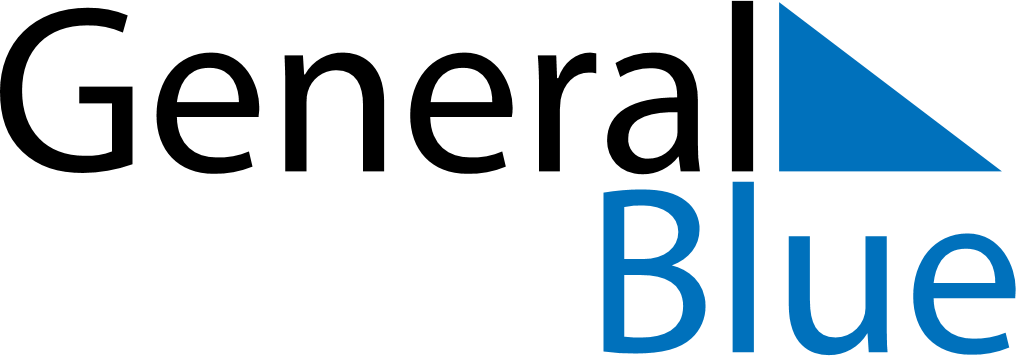 August 2024August 2024August 2024August 2024August 2024August 2024Derrybeg, Ulster, IrelandDerrybeg, Ulster, IrelandDerrybeg, Ulster, IrelandDerrybeg, Ulster, IrelandDerrybeg, Ulster, IrelandDerrybeg, Ulster, IrelandSunday Monday Tuesday Wednesday Thursday Friday Saturday 1 2 3 Sunrise: 5:42 AM Sunset: 9:37 PM Daylight: 15 hours and 55 minutes. Sunrise: 5:43 AM Sunset: 9:35 PM Daylight: 15 hours and 51 minutes. Sunrise: 5:45 AM Sunset: 9:33 PM Daylight: 15 hours and 47 minutes. 4 5 6 7 8 9 10 Sunrise: 5:47 AM Sunset: 9:31 PM Daylight: 15 hours and 43 minutes. Sunrise: 5:49 AM Sunset: 9:29 PM Daylight: 15 hours and 39 minutes. Sunrise: 5:51 AM Sunset: 9:27 PM Daylight: 15 hours and 36 minutes. Sunrise: 5:52 AM Sunset: 9:25 PM Daylight: 15 hours and 32 minutes. Sunrise: 5:54 AM Sunset: 9:22 PM Daylight: 15 hours and 28 minutes. Sunrise: 5:56 AM Sunset: 9:20 PM Daylight: 15 hours and 24 minutes. Sunrise: 5:58 AM Sunset: 9:18 PM Daylight: 15 hours and 20 minutes. 11 12 13 14 15 16 17 Sunrise: 6:00 AM Sunset: 9:16 PM Daylight: 15 hours and 16 minutes. Sunrise: 6:02 AM Sunset: 9:14 PM Daylight: 15 hours and 12 minutes. Sunrise: 6:04 AM Sunset: 9:12 PM Daylight: 15 hours and 8 minutes. Sunrise: 6:05 AM Sunset: 9:09 PM Daylight: 15 hours and 3 minutes. Sunrise: 6:07 AM Sunset: 9:07 PM Daylight: 14 hours and 59 minutes. Sunrise: 6:09 AM Sunset: 9:05 PM Daylight: 14 hours and 55 minutes. Sunrise: 6:11 AM Sunset: 9:02 PM Daylight: 14 hours and 51 minutes. 18 19 20 21 22 23 24 Sunrise: 6:13 AM Sunset: 9:00 PM Daylight: 14 hours and 47 minutes. Sunrise: 6:15 AM Sunset: 8:58 PM Daylight: 14 hours and 43 minutes. Sunrise: 6:17 AM Sunset: 8:55 PM Daylight: 14 hours and 38 minutes. Sunrise: 6:19 AM Sunset: 8:53 PM Daylight: 14 hours and 34 minutes. Sunrise: 6:20 AM Sunset: 8:51 PM Daylight: 14 hours and 30 minutes. Sunrise: 6:22 AM Sunset: 8:48 PM Daylight: 14 hours and 26 minutes. Sunrise: 6:24 AM Sunset: 8:46 PM Daylight: 14 hours and 21 minutes. 25 26 27 28 29 30 31 Sunrise: 6:26 AM Sunset: 8:43 PM Daylight: 14 hours and 17 minutes. Sunrise: 6:28 AM Sunset: 8:41 PM Daylight: 14 hours and 13 minutes. Sunrise: 6:30 AM Sunset: 8:39 PM Daylight: 14 hours and 8 minutes. Sunrise: 6:32 AM Sunset: 8:36 PM Daylight: 14 hours and 4 minutes. Sunrise: 6:34 AM Sunset: 8:34 PM Daylight: 14 hours and 0 minutes. Sunrise: 6:35 AM Sunset: 8:31 PM Daylight: 13 hours and 55 minutes. Sunrise: 6:37 AM Sunset: 8:29 PM Daylight: 13 hours and 51 minutes. 